SELÇUK ÜNİVERSİTESİEDEBİYAT FAKÜLTESİMÜTERCİM VE TERCÜMANLIK BÖLÜMÜ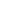 Staj Komisyonu Staj Bitiş Onay BelgesiÖĞRENCİNİNMütercim ve Tercümanlık Bölümü Staj KomisyonuÖğrencinin stajı,kabul edilmiştir.	kabul edilmemiştir.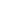 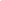 Üye	Üye	Üye / BAŞKANAdı:Soyadı:Sınıfı:Öğrenci Numarası:Anabilim Dalı:Staj Yaptığı Kurumun/Kuruluşun Adı ve Staj Yapılan Birim:Staj Yapılan İş Yerinin Adresi:Onay Tarihi: